INDICAÇÃO Nº 1879/2021Ementa: Realizar manutenção no asfalto da rua Valmir Antônio Capelari com a rua Guerino Furlan, Jardim Maria Rosa.Senhor Presidente:			O vereador FRANKLIN, solicita que seja encaminhada a Excelentíssima Senhora Prefeita Municipal a seguinte indicação: Realizar manutenção no asfalto da rua Valmir Antônio Capelari, esquina com a rua Guerino Furlan, no Jardim Maria Rosa. (fotos em anexo)Justificativa:			Moradores dessa região procuraram este vereador para solicitarem providências.Valinhos, 08 de Setembro de 2021.Franklin Duarte de LimaVereador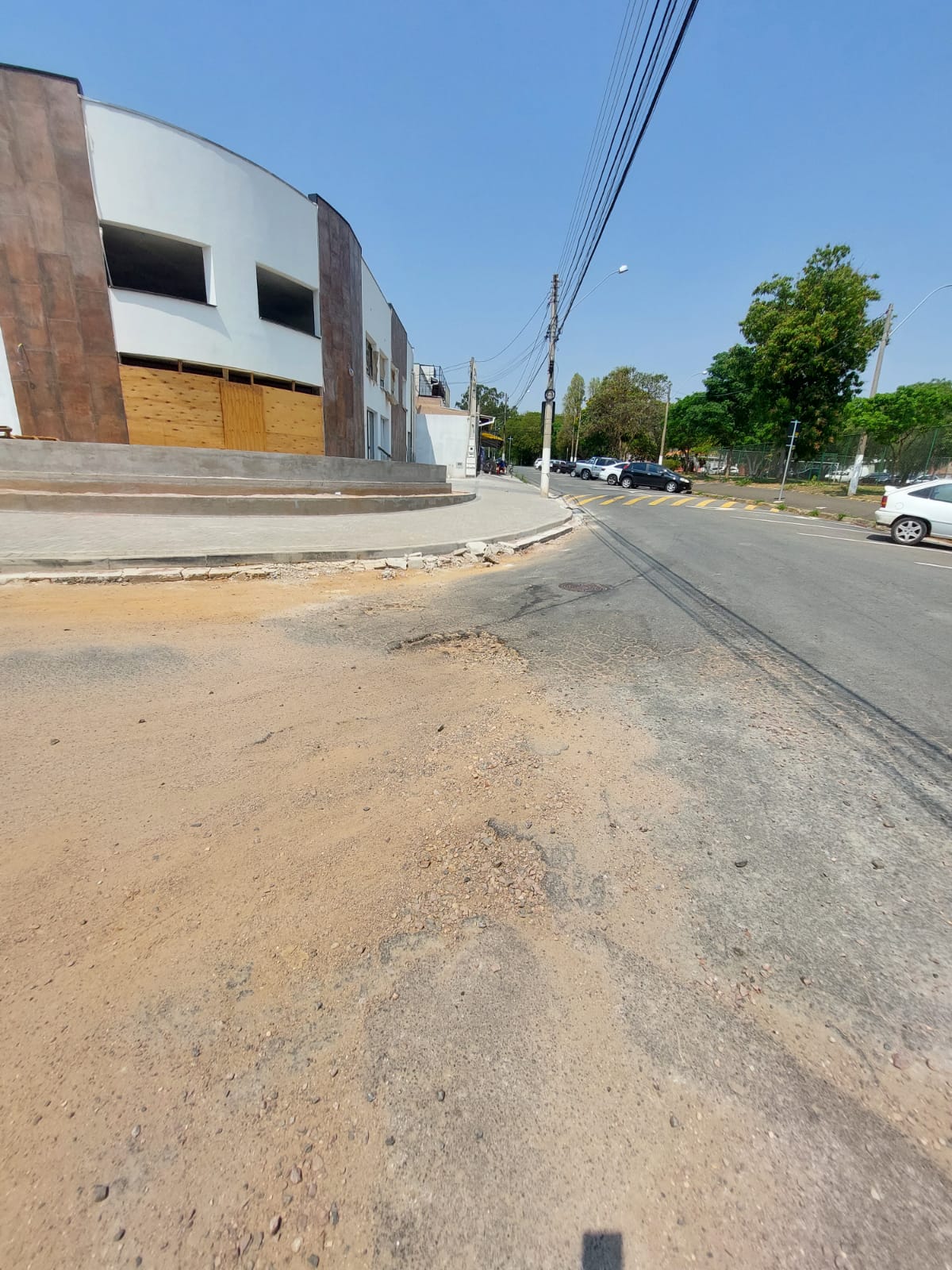 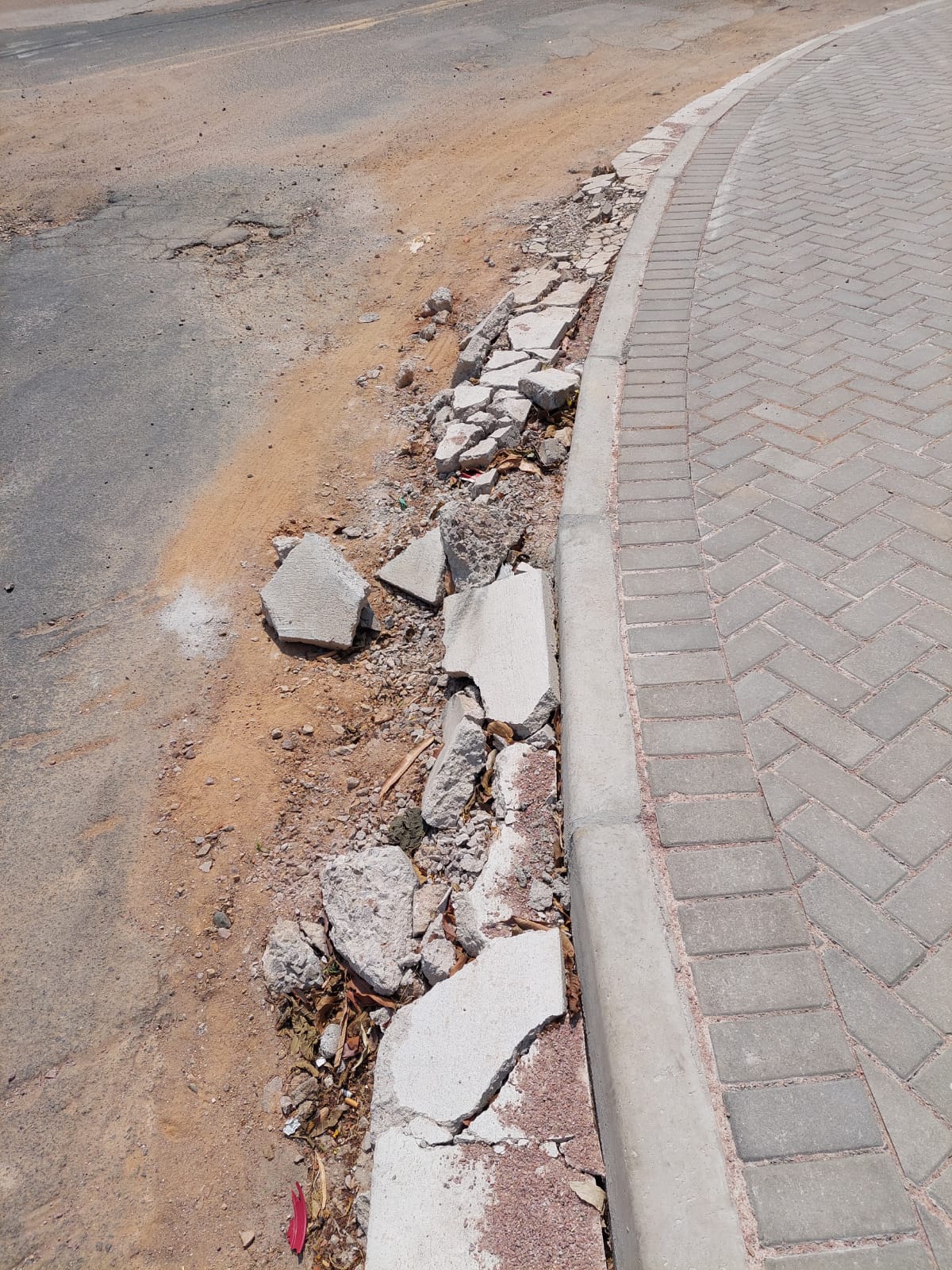 